Questionner le monde : Le temps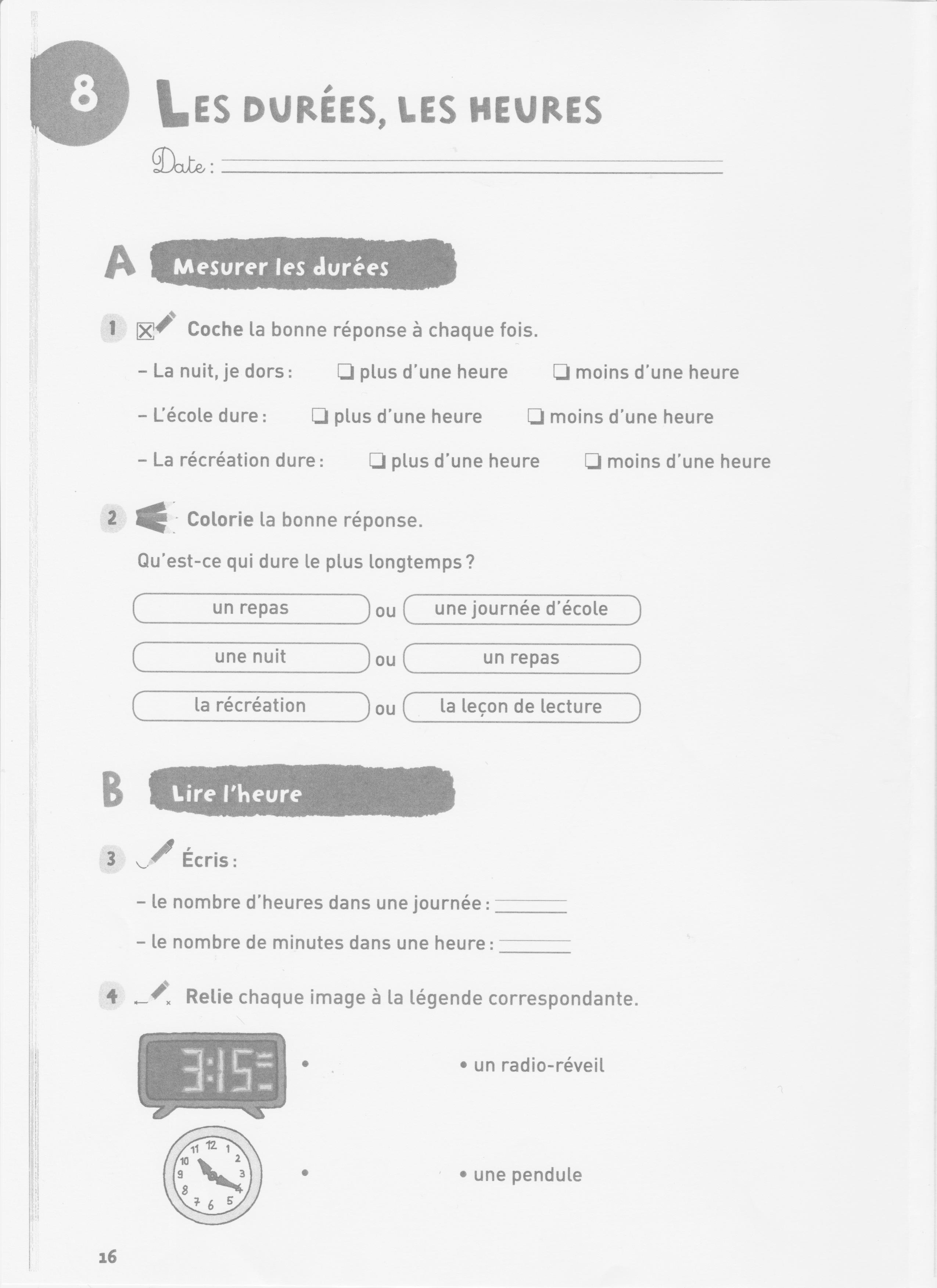 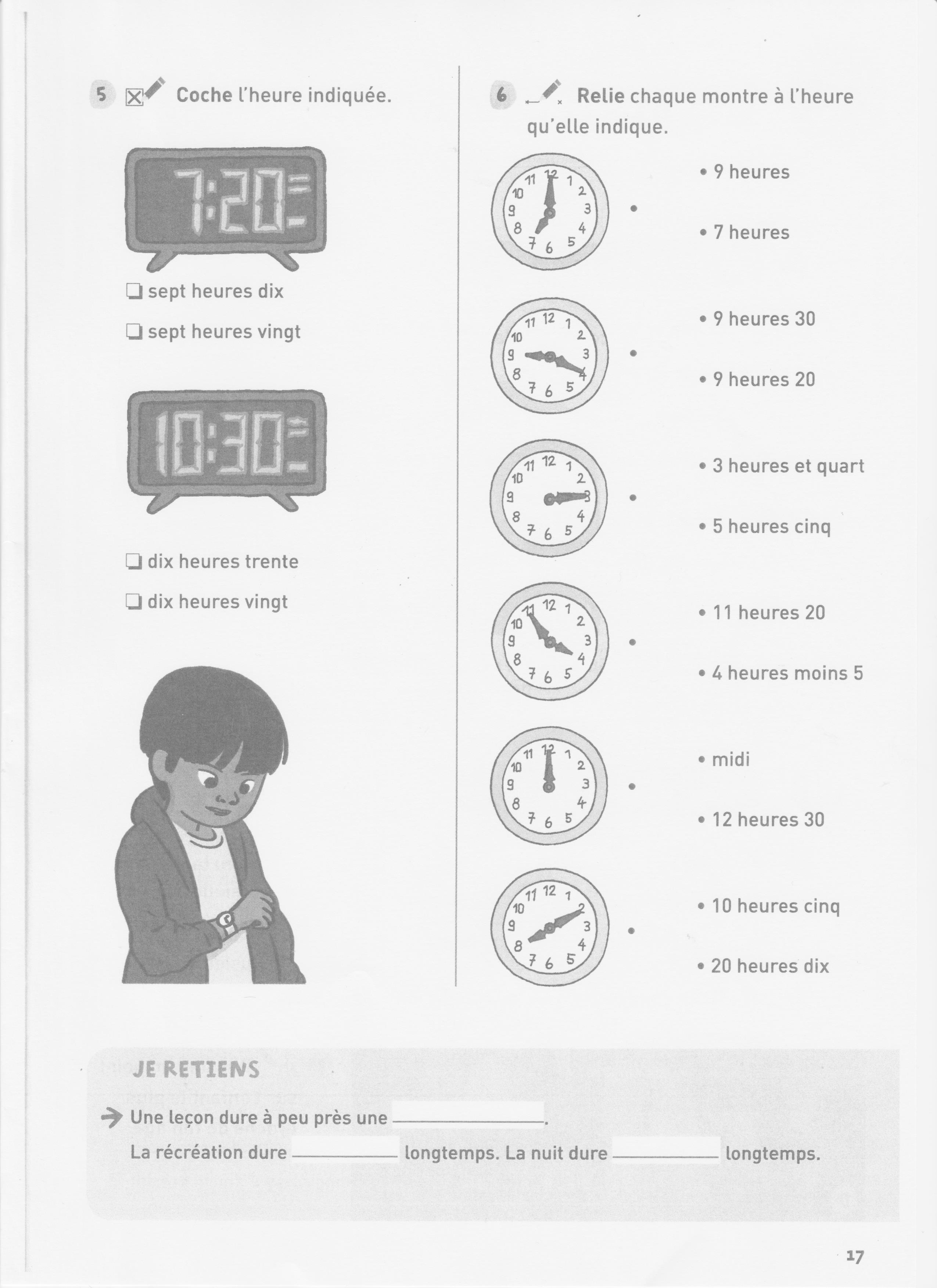 